New Jersey Turnpike Authority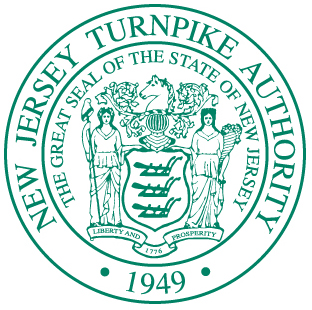 1 TURNPIKE PLAZA - P.O. BOX 5042 - WOODBRIDGE, NEW JERSEY 07095TELEPHONE (732) 750-5300VIA EMAIL							          April 5, 2023RESPONSE TO INQUIRIESREQUEST FOR BIDS   R-177600BRUSH CHIPPERSBelow are the New Jersey Turnpike Authority’s responses to inquiries received with respect to the above-referenced Request for Bid (“RFB”).Responses to Inquiries:Regarding the trailer connector specs, is there a typo regarding SAE code J506B, should it be J560B? RESPONSE:  Yes, per Section V; Specifications, CHASSIS. E, page 15 of the Request for Bids SAE code should be J560B.Are brake lights wired with turn signals or separate? RESPONSE:  Separate.NO OTHER CHANGES. ALL OTHER DATA REMAINS IN EFFECT.        				Very truly yours,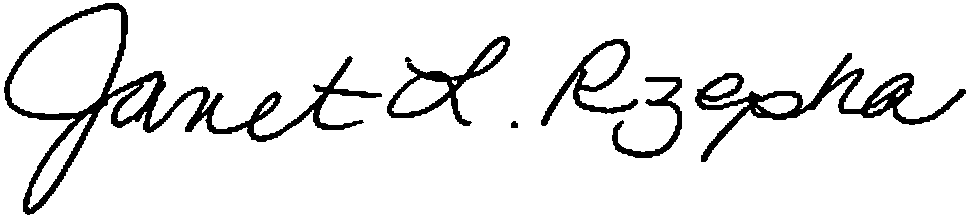 Janet L. Rzepka, Acting Director         			PMM Department